LETS TALK ABOUT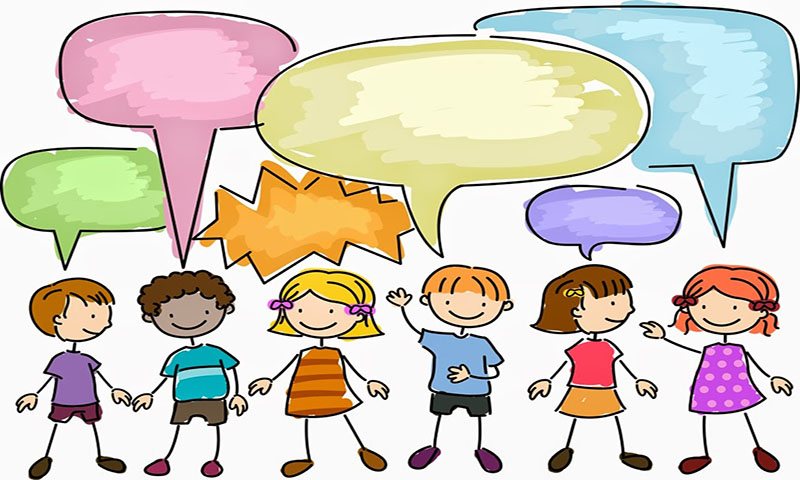                                     SELF ESTEEMWHAT DOES SELF ESTEEM MEAN? -SIMPLY PUT IT MEANS WHAT WE THINK AND FEEL ABOUT OURSELVES.POSITIVE SELF ESTEEM COMES FROM BELIEVING YOU ARE LOVED, VALUED, APPRECIATED, GOOD, CLEVER, HELPFUL ETCNEGATIVE OR LOW SELF ESTEEM COMES FROM BELIEVING YOU ARE WORTHLESS, RUBBISH, NOT VERY GOOD AT ANYTHING, HAVE NO FRIENDS, BAD ETCSELF ESTEEM DEVELOPS FROM THE MESSAGES WE RECEIVE. OFTEN CHILDREN RECEIVE NEGATIVE OR FEW POSITIVE MESSAGES AND THEREFORE THEY FEEL THEY ARE OF NO VALUE, AND SO NOTHING IS IMPORTANT OR IS BASED ON’ WHATEVER’. – THIS AMBIVALENCE ACTS AS A PROTECTIVE LAYERTHESE PAGES HAVE BEEN PUT TOGETHER TO HELP RAISE SELF ESTEEM AND DEVELOP SAFE COPING STRATEGIES.CHILDREN NEED TO FEEL WANTED AND VALUEDTHEY NEED PRAISE AND REASSURANCETHEY NEED BOUNDARIES AND THE ABILITY TO ASK FOR HELPTHEY NEED TO KNOW FAILURE IS OKTHEY NEED COMFORT AND WARMTHTHEY NEED OPPORTUNITIES TO TRY, EXPLORE AND EXPERIMENTTHEY NEED TO SEE, HEAR, TOUCH AND FEEL THEY ARE IMPORTANT – YOUR JOB IS TO HELP REBALANCE THE MESSSAGES SO THE CHILD CAN – BE SAFE. BE HEALTHYBE HAPPY BE EMOTIONALLY CONFIDENT AND SECURE TRY AND SUCCEEDACHIEVE AND HAVE A FUTURE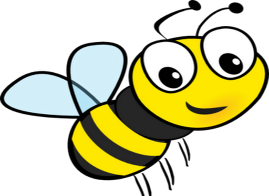 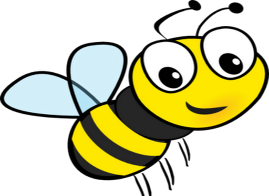 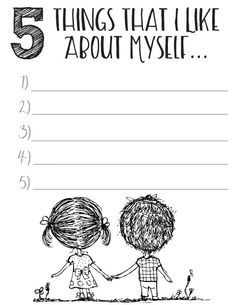 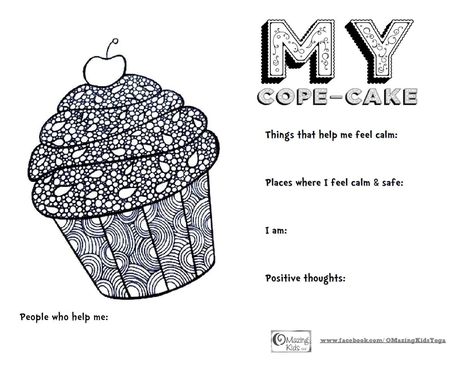 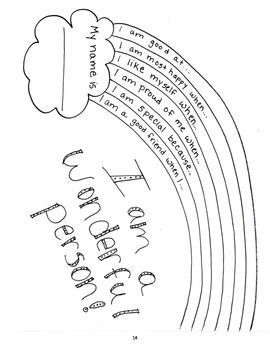 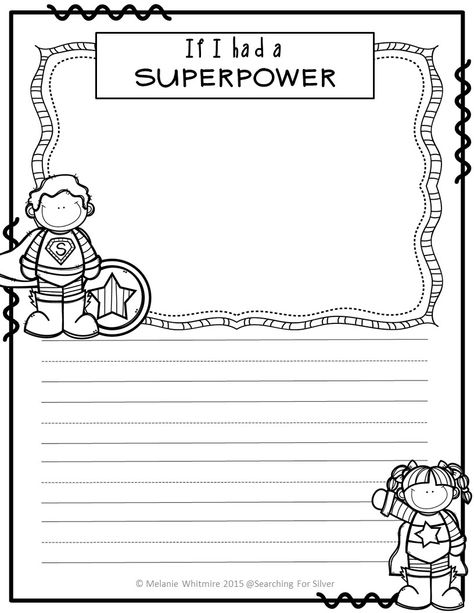 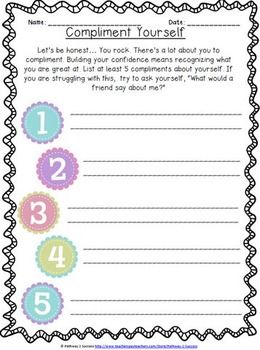 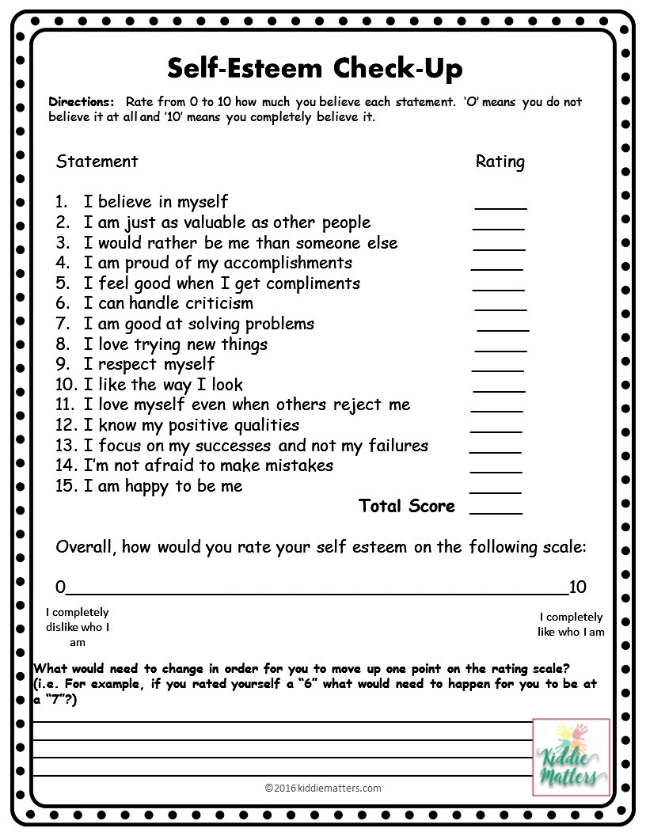 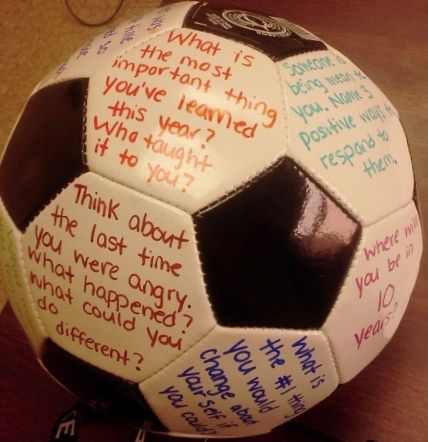 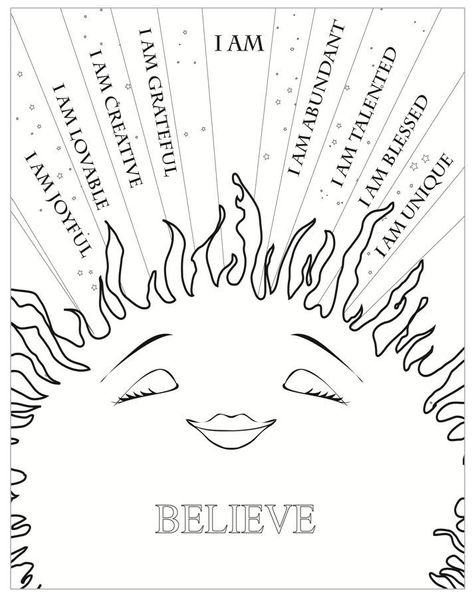 